Протокол № 40/ПрУ- ВПзаседания Закупочной комиссии по аукциону в электронной форме  на право заключения договора на выполнение работ: «Проведение натурных исследований атмосферного воздуха и электромагнитного излучения для обоснования размеров санитарно-защитной зоны для объектов филиала АО «ДРСК» «Амурские электрические сети»                                                                                                  (Лот №  50301-ПРО ДЭК-2021-ДРСК).СПОСОБ И ПРЕДМЕТ ЗАКУПКИ:аукцион в электронной форме на право заключения договора на выполнение работ: «Проведение натурных исследований атмосферного воздуха и электромагнитного излучения для обоснования размеров санитарно-защитной зоны для объектов филиала АО «ДРСК» «Амурские электрические сети» (Лот № 50301-ПРО ДЭК-2021-ДРСК).КОЛИЧЕСТВО ПОДАННЫХ НА ЭТАП ЗАЯВОК НА УЧАСТИЕ В ЗАКУПКЕ: 3 (три) заявки.КОЛИЧЕСТВО ОТКЛОНЕННЫХ ЗАЯВОК: 0 (ноль) заявок.ВОПРОСЫ, ВЫНОСИМЫЕ НА РАССМОТРЕНИЕ ЗАКУПОЧНОЙ КОМИССИИ:Об утверждении результатов процедуры аукциона.Об итоговой ранжировке заявок.О выборе победителя закупки.РЕШИЛИ:По вопросу № 1Принять цены заявок Участников по результатам аукциона:По вопросу № 2Утвердить итоговую ранжировку заявок:По вопросу № 3Признать Победителем закупки Участника, занявшего 1 (первое) место в ранжировке по степени предпочтительности для Заказчика: ООО "ТОМСКИЙ ОБЛАСТНОЙ ЦЕНТР ОХРАНЫ ТРУДА" ИНН/КПП 7017207750/701701001 ОГРН 1087017006856 с ценой заявки не более   2 977 166.67  руб. без учета НДС. Сроки выполнения работ:  С 01.01.2021 по 31.12.2021г.Условия оплаты: в течение 30 (тридцати) календарных дней (15 (пятнадцати) рабочих дней для субъектов МСП) с даты подписания акта об оказании услуг на основании предоставленных Исполнителем счетов, путем перечисления безналичных денежных средств на расчетный счет Исполнителя, указанный в договоре. Расчеты по настоящему договору осуществляются в рублях.Инициатору договора обеспечить подписание договора с Победителем не ранее чем через 10 (десять) календарных дней и не позднее 20 (двадцати) календарных дней после официального размещения итогового протокола по результатам закупки, с учетом результатов преддоговорных переговоров (в случае проведения таковых).Победителю закупки в срок не позднее 3 (трех) рабочих дней с даты официального размещения итогового протокола по результатам закупки обеспечить направление по адресу, указанному в Документации о закупке, информацию о цепочке собственников, включая бенефициаров (в том числе конечных), по форме и с приложением подтверждающих документов согласно Документации о закупке.Секретарь Закупочной комиссии1 уровня АО «ДРСК                                              ____________________         Чуясова Е.Г.Тел. (4162) 397-268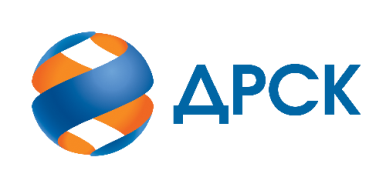                                                                      АКЦИОНЕРНОЕ ОБЩЕСТВО                «ДАЛЬНЕВОСТОЧНАЯ РАСПРЕДЕЛИТЕЛЬНАЯ СЕТЕВАЯ КОМПАНИЯ»город Благовещенск№ ЕИС 32009536876«10» декабря 2020 года№п/пДата и время регистрации заявкиНаименование, ИНН Участника и/или его идентификационный номер15.10.2020 14:07Регистрационный номер участника: 40/ПрУ -116.10.2020 06:39Регистрационный номер участника: 40/ПрУ -316.10.2020 06:09Регистрационный номер участника: 40/ПрУ -4№ п/пДата и время регистрации заявкиНаименование, адрес и ИНН Участника и/или его идентификационный номерПервая ценовая ставка, 
руб. без НДСЦена заявки по результатам аукциона, 
руб. без НДС15.10.2020 14:07ООО "ЭСГ "ОХРАНА ТРУДА" 
ИНН/КПП 7709909310/770901001 
ОГРН 11277466179655 250 000.004 291 666.6716.10.2020 06:39ООО "САНИТАРНО-ГИГИЕНИЧЕСКАЯ КОМПАНИЯ" 
ИНН/КПП 6670242454/667001001 
ОГРН 10966700012074 987 500.003 003 416.6716.10.2020 06:09ООО "ТОМСКИЙ ОБЛАСТНОЙ ЦЕНТР ОХРАНЫ ТРУДА" 
ИНН/КПП 7017207750/701701001 
ОГРН 10870170068565 250 000.002 977 166.67Место в итоговой ранжировке (порядковый № заявки)Дата и время регистрации заявкиНаименование, адрес и ИНН Участника и/или его идентификационный номерИтоговая цена заявки, 
руб. без НДС Возможность применения приоритета в соответствии с 925-ПП1 место16.10.2020 06:09ООО "ТОМСКИЙ ОБЛАСТНОЙ ЦЕНТР ОХРАНЫ ТРУДА" 
ИНН/КПП 7017207750/701701001 
ОГРН 10870170068562 977 166.67Нет2 место16.10.2020 06:39ООО "САНИТАРНО-ГИГИЕНИЧЕСКАЯ КОМПАНИЯ" 
ИНН/КПП 6670242454/667001001 
ОГРН 10966700012073 003 416.67       Нет3 место15.10.2020 14:07ООО "ЭСГ "ОХРАНА ТРУДА" 
ИНН/КПП 7709909310/770901001 
ОГРН 11277466179654 291 666.67      Нет